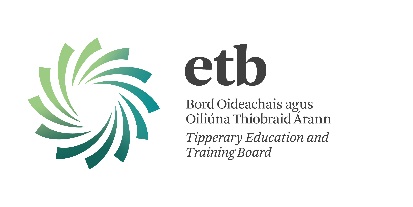 TETB HR PAYROLL STANDARD OPERATING PROCEDURE:		ONCE-OFF PAYMENTSINTRODUCTION:	This Standard Operating Procedure outlines TETB’s payroll process to facilitate once-off payments to individuals (e.g. guest speakers facilitators, lecturers, trainers etc.) who provide talks, lectures, workshops, training etc. in a school/centre under the remit of Tipperary Education and Training Board (TETB). Payments to such individuals must be processed through the payroll system and taxed accordingly.Reference:  Part 05-01-11 - Taxation of Part-Time Lecturers - Teachers - Trainers (revenue.ie)PROCESS:School/centre wishes to organise e.g. a Music Workshop for Transition Years.School/centre contacts the individual, referred to as a Trainer in this process. School/centre must inform the Trainer that payment will be processed via the payroll system and taxed accordingly prior to booking the training. School/centre must provide the Trainer with a copy of the TETB Starter Form (Appendix 1).  A TETB Supplier Form will not be accepted as the payroll and creditor payment systems are distinct from each other.The Trainer must submit a fully completed TETB Starter Form and a request for payment/invoice to the School/Centre. The request for payment should state the gross amount. The amount paid to the Trainer will be net of statutory deductions. School/centre approves the request for payment/invoice (i.e. must be signed by Principal and include the relevant Expense Code) School/centre submits the completed Starter Form and approved request for payment/invoice to the TETB HR/Payroll section.TETB HR/Payroll section sets up the Trainer as a ‘non-employee’ on the Core Portal (HR/payroll system).Payment will be processed and paid to the Trainer as soon as possible, in line with TETB/ESBS payroll calendar.The Trainer will receive a notification from ESBS to register for the Core Portal. By registering for the Core Portal, the Trainer will have access to a payslip.Any taxation related queries by the Trainer should be directed to Revenue.EXCEPTIONS TO THE ABOVE PROCESS:The only exception to the above process is where the individual concerned has a company and the company is registered with the Companies Registration Office in Ireland (CRO). In this instance, the company can be paid through the Creditors payment system. Schools/centres should contact the Finance Department, based in the TETB Administrative Office in Nenagh for further information. If the individual is registered as an ‘individual with the CRO’ payment must still go through payroll.  If a school/centre is unsure regarding the eligibility to be paid via Creditors, they should contact the Finance Department for guidance prior to the training taking place. This will prevent any misclassification which could lead to a delay in the processing of payments to the individual for work which they have already performed.TETB HR/PAYROLL BACKGROUND INFORMATION:TETB’s payroll provider is Education Shared Business Services (ESBS). ESBS is a business unit in the Department of Education. TETB/ESBS use a payroll system called Core HR. TETB and ESBS share relevant data in accordance with a Data Processing Agreement. TETB’s HR/Payroll section is based in the TETB Administrative Office, Clonmel. This section is responsible for ensuring that all payments are processed in adherence with TETB/ESBS payroll procedures. To contact TETB HR Payroll:	USEFUL LINKS: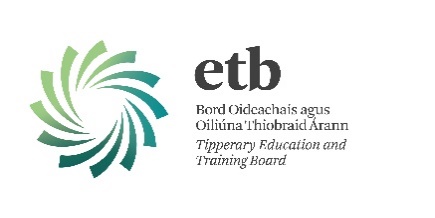 TETB STARTER FORM - ONCE-OFF PAYMENTSThe information below is required to set you up on the Core HR payroll system and process your request for payment/invoice.Personal data is processed in adherence with TETB’s Data Protection Policy.Incomplete forms will be returned to you resulting in a delay in payment.Email:payrollqueries@tipperaryetb.ie Telephone:052 612 1067Address:Tipperary ETB Administrative Sub Office, Western Road, Clonmel, Co. Tipperary. E91 CH3Core Portal https://my.corehr.com/pls/coreportal_esbsetbp/cp_por_public_main_page.display_login_page Revenuehttps://www.revenue.ie/en/Home.aspx Companies Registration Office (CRO)https://www.cro.ie/en-ie/ SECTION A – PAYEE DETAILS:SECTION A – PAYEE DETAILS:SECTION A – PAYEE DETAILS:SECTION A – PAYEE DETAILS:Name:Contact No:Postal Address:Email Address:Date of Birth:PPS No:Start Date: i.e Date(s) of Training Name of School/ Centre:Section B -  PAYEE Bank Account Details:Section B -  PAYEE Bank Account Details:Section B -  PAYEE Bank Account Details:Section B -  PAYEE Bank Account Details:Section B -  PAYEE Bank Account Details:Section B -  PAYEE Bank Account Details:Section B -  PAYEE Bank Account Details:Section B -  PAYEE Bank Account Details:Section B -  PAYEE Bank Account Details:Section B -  PAYEE Bank Account Details:Section B -  PAYEE Bank Account Details:Section B -  PAYEE Bank Account Details:Bank Account Number:Bank Account Number:Bank Sort Code:Bank Sort Code:---BIC:BIC:IBAN:IBAN:Name on Account:Name on Account:Bank Name:Bank Name:Branch Address:Branch Address:I hereby authorise Tipperary Education Training Board to pay monies directly into this account. I hereby authorise Tipperary Education Training Board to pay monies directly into this account. I hereby authorise Tipperary Education Training Board to pay monies directly into this account. I hereby authorise Tipperary Education Training Board to pay monies directly into this account. I hereby authorise Tipperary Education Training Board to pay monies directly into this account. I hereby authorise Tipperary Education Training Board to pay monies directly into this account. I hereby authorise Tipperary Education Training Board to pay monies directly into this account. I hereby authorise Tipperary Education Training Board to pay monies directly into this account. I hereby authorise Tipperary Education Training Board to pay monies directly into this account. I hereby authorise Tipperary Education Training Board to pay monies directly into this account. I hereby authorise Tipperary Education Training Board to pay monies directly into this account. I hereby authorise Tipperary Education Training Board to pay monies directly into this account. Signature:Date:Date:Date:Section c -  OFFICE USE ONLYSection c -  OFFICE USE ONLYSection c -  OFFICE USE ONLYSection c -  OFFICE USE ONLYDATE SET UP ON CORE HR:EMPLOYEE REFERENCE:COST CENTRE:expense code:ENTERED BY:CHECKED BY:BATCH ID: